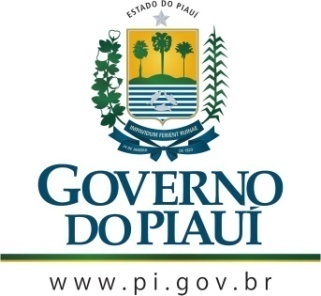 GOVERNO DO ESTADO DO PIAUÍSECRETARIA DE ESTADO DE CULTURA DO PIAUÍ - SECULTCONSELHO ESTADUAL DE CULTURAAta da Sessão Ordinária do dia 28 de fevereiro de 2020Horário: 10h00Local: Auditório Liz Medeiros, Conselho Estadual de Cultura-Piauí001002003004005006007008009010011012013014015016017018019020021022023024025026027028029030031032033034035036037038039040041042043044045046047048049050051052053054055056057058059060061062063064065066067068069070071072073074075076077078079080081082083084085086087088089090091092093094095096097098099100101102103104105106107108109110111112113114115116117118119120121122123124125126127128129130131132133134135Aos vinte e oito dias do mês de fevereiro do ano de dois mil e vinte, às dez horas, no Auditório Liz Medeiros, Conselho Estadual de Cultura-Piauí, com sede na Rua Treze de Maio, 1513, no Bairro Vermelha, em Teresina, capital do Estado do Piauí, reuniu-se o Colegiado. Presentes os integrantes da mesa diretora, o presidente, Nelson Nery Costa, a vice-presidente, Maria do Rosário Sales, os conselheiros: Cineas das Chagas Santos, Wilson Seraine da Silva Filho, José Itamar Guimarães Silva, Maria Dora de Oliveira Medeiros Lima, Antônio Vagner Ribeiro Lima, José Gilson Moreira Caland, Cláudia Simone de Oliveira Andrade e Poliana Sepúlveda Cavalcanti, sendo esta última conselheira suplente e coordenadora do CEC. Verificada a existência de quórum, o Presidente do Conselho Estadual de Cultura, Nelson Nery, abriu a sessão tratando da importância dada, pelo Secretário Estadual de Cultura, Fábio Novo, à reforma que está chegando ao fim na sede do CEC, visto que estava sempre visitando a obra para conferir seu andamento. Acrescentou que, no dia anterior, o Secretário prometeu comprar alguns móveis novos para o CEC e entrou em contato com o Governador do Estado, Wellington Dias, para que este se faça presente no evento de reabertura do CEC, com reforma e modernização. Além disso, o Secretário Fábio Novo também prometeu um sistema de microfonia. Informou, ainda, que o evento ficou marcado para a segunda-feira próxima, 02 de março, e que enviou um ofício ao Secretário do Estado de Educação, Ellen Gera de Brito Moura, convidando-o para o evento em questão, já que o Centro Cultural M. Paulo Nunes está elaborando uma parceria com a Secretaria do Estado de Educação para formação de plateia para eventos culturais e a sede do CEC ainda faz parte do patrimônio da SEDUC. Trata-se do ofício nº 24/2020, com o seguinte conteúdo: “Ao cumprimentá-lo, convido-o para a reabertura do Centro Cultural M. Paulo Nunes, com a reforma e modernização da sede do Conselho Estadual de Cultura, bem como o lançamento da Revista Presença nº 52, do livro Modernismo & Vanguarda – 1ª Série, de M. Paulo Nunes e Caçuá, de Cineas Santos. O evento ocorrerá na próxima segunda-feira, dia 02 de março, às 11h30, na sede do Conselho Estadual de Cultura, com a presença do Excelentíssimo Senhor Governador do Estado, Wellington Dias. Peço, especialmente, vossa presença em razão da sede do Conselho Estadual de Cultura e do Centro Cultural M. Paulo Nunes ainda fazerem parte do patrimônio da Secretaria de Estado da Educação. Além disso, pretende-se oferecer, nesse espaço, projetos culturais para os estudantes de Teresina da Rede Estadual de Ensino. Sirvo-me do ensejo para renovar-lhe protestos de consideração e respeito”. Comentou que, no mesmo evento, haverá o lançamento da Edição Especial nº 52 da Revista Presença, que o Secretário Fábio Novo conseguiu que fosse impressa sem custo para o CEC. Acrescentou, ainda, que o evento também contará com o lançamento do livro Caçuá, de Cineas Santos, e Modernismo e Vanguarda, de M. Paulo Nunes. Assumiu a palavra a Vice-Presidente, Lari Salles, informando que passou pelo Parque das Palmeiras, que, felizmente, está sendo mantido limpo, e que o plantio das mudas realizado pela ação do CEC de 15 dias atrás fora bem-sucedido, pois já dá para ver as plantas crescendo acima do solo. Tratou do programa de rádio, que está suspenso, afirmando sentir falta do mesmo. Sugeriu que volte ao ar, já que agora faz mais sentido manter uma programação relacionada à cultura na rádio, pois há previsão de aumento nas atividades do Centro Cultural M. Paulo Nunes. Para a volta do programa de rádio, apresentou a ideia de que seja transmitido pela Rádio Assembleia. Em seguida, o Conselheiro Cineas Santos demonstrou sua decepção com a falta de valorização da literatura do estado do Piauí pelos próprios piauienses. Destacou que o atual Presidente da Academia Piauiense de Letras, Zózimo Tavares, está tentando levar adiante um projeto que nunca obteve êxito no Piauí. Trata-se de uma Lei que obriga as escolas a adotarem livros de autores piauienses. Por fim, chamou a atenção para a quantidade de livros lançados através da Academia Piauiense de Letras, principalmente no mandato do Presidente Nelson Nery Costa, parabenizando essa iniciativa, ainda que relativamente isolada considerando o cenário estadual, que visa à valorização de autores locais. O Conselheiro Gilson Caland anunciou que nos dias 13 e 14 de março do corrente ano ocorrerá um seminário na Oficina da Palavra, sendo ele um dos organizadores do evento, em homenagem ao Dia Nacional da Poesia. Essa data homenageia Castro Alves. Entretanto, o evento será voltado para H. Dobal, buscando valorizar a literatura local. Passada a palavra para a Conselheira Dora Medeiros, ela apresentou a homenagem do Museu do Piauí às mulheres, tratando da realização da Quinta Semana da Mulher, que se iniciará no dia 06 de março, com destaque para as quebradeiras de coco através de uma exposição de fotografias da Fafá Guimarães, elaborada a partir de um trabalho seu desenvolvido na Universidade Federal do Piauí. A programação dessa semana contará com outras exposições, debates e palestras. Uma presença confirmada é a Vice-Governadora do Estado, Regina Sousa, que já foi quebradeira de coco, juntamente à sua família. A Conselheira Cláudia Simone apresentou uma conquista recente da música piauiense. Trata-se do intercâmbio realizado pela Orquestra Jovem do Projeto Música Para Todos. O Projeto Música Para Todos é mantido através do Sistema de Incentivo Estadual à Cultura – SIEC. O grupo se apresentou em vários locais em Portugal além de serem convidados para também realizarem apresentações na Espanha. Durante esse intercâmbio, ocorreram apresentações em Sintra, na Casa de Cultura Lívio de Morais; em Évora, no Museu Nacional Frei Manuel do Cenáculo; em Coimbra, no Teatro da Faculdade de Letras e no Museu Nacional Machado de Castro; em Porto, na Cooperativa de Ramalde; em Vila Real, no Centro Cultural Lordelense; em Lamego, no Teatro Ribeiro Conceição e na Escola Superior de Tecnologia e Gestão de Lamego; em Covilhã, na Escola Profissional de Artes da Covilhã; e em Lisboa, no Museu Nacional da Música. Chamou a atenção para a situação complicada pela qual o Música Para Todos está passando, o que torna essas apresentações no exterior uma vitória ainda maior. Relembrou o tempo em que, devido à Lei Rouanet, o Música Para Todos tinha a possibilidade de conquistar multinacionais fora do Piauí para patrocínio. Todavia, afirmou que isso se tornou bastante difícil diante do contexto atual da cultura no Brasil, com a Lei Federal de Incentivo à Cultura comprometida. Nada mais tendo sido tratado, a sessão foi encerrada. Eu, Natália de Andrade Nunes, Secretária Executiva do CEC, na função de secretária desta sessão, lavrei a presente ata que depois de lida e aprovada, será assinada por mim, pelo senhor presidente e conselheiros desta casa.